附件2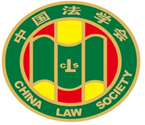 第十届“全国杰出青年法学家”推荐表姓    名            吴洪淇                                                                                        工作单位      北京大学法学院             推荐单位      中国刑事诉讼法学研究会             中国法学会2022年12月印制填  表  说  明表一为推荐单位填写或指导推荐候选人填写，表二为推荐候选人工作单位上级党委（党组）填写并盖章，表三为推荐候选人工作单位上级纪检监察部门填写并盖章，表四为推荐单位填写并盖章。    例如，推荐候选人为某大学法学院教授的，表二应由该大学党委填写并盖章，表三应由该大学纪委填写并盖章，表四应由该大学法学院填写并盖章。二、推荐单位需填写推荐评选委员会投票情况、推荐意见（每人500字以内）。三、请用计算机填写，可根据实际需要分栏，但勿随意变动格式及字体字号。四、请各推荐单位于2023年3月20日之前，将本表电子版发至指定邮箱。纸质版以A4纸打印一式四份，连同推荐评选情况报告、推荐候选人身份证复印件、推荐候选人代表性学术专著1-2部（独著）、学术论文3-5篇（独著或第一作者）、重要荣誉证书或证明复印件各一式一份，寄至指定地址。联 系 人：魏丽莎 于晓航  010-66123109邮寄地址：北京市海淀区皂君庙4号中国法学会研究部1334室邮    编：100081电子邮箱：qnfxj2022@163.com表一：推荐候选人情况表一：推荐候选人情况表一：推荐候选人情况表一：推荐候选人情况表一：推荐候选人情况姓    名吴洪淇性    别男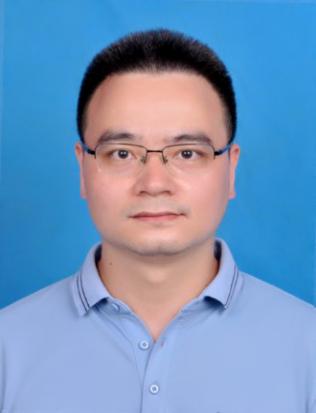 出生日期1982年5月民    族汉政治面貌中共党员学    历法学博士技术职称研究员行政职务无工作单位北京大学法学院北京大学法学院北京大学法学院通讯地址北京市海淀区颐和园路5号北京大学法学院陈明楼北京市海淀区颐和园路5号北京大学法学院陈明楼北京市海淀区颐和园路5号北京大学法学院陈明楼北京市海淀区颐和园路5号北京大学法学院陈明楼重要学术成果（包括专著和论文，只列书名和篇名即可。论文仅限于发表在核心期刊或全国性重要报纸上的。请注明署名方式、发表或出版时间、刊物或出版社、字数。代表性著作和论文请注明中国知网统计的被引用数。）代表性著作：1、《转型的逻辑：证据法的运行环境与内部结构》，独著，中国政法大学出版社2013年出版，字数25万字；知网被引用数55次；2、《证据法的理论面孔》，独著，法律出版社2018年版，21.5万字；知网被引用数33次；代表性论文：1、“刑事证据审查的基本制度结构”，独撰，《中国法学》（CSSCI）2017年第6期，2.3万字；知网被引用数80次；2、“证据法系统化的法理阐释”，独撰，《法学研究》（CSSCI）2019年第5期，2.1万字；知网被引用数32次；3、“司法改革与法律职业激励环境的变化”，独撰，《中国法学》（CSSCI）2019年第4期，2.1万字；知网被引用数28次；4、“刑事诉讼专门性证据的扩张与规制”，独撰，《法学研究》（CSSCI）2022年第4期，2.2万字；知网被引用数2次；其他著作与论文：1、《法律职业的危机与改革》，独著，中国政法大学出版社2017年版，26.5万字；    2“刑事证据制度变革的基本逻辑”，独撰，《中外法学》（CSSCI）2018年第1期，2.4万字；3、“律师职业伦理的评价样态与规制路径”，独撰，《政法论坛》（CSSCI）2018年第2期，1.7万字；4、“模糊的权利：新‘刑诉法解释’中讯问录音录像定位反思”，独撰，《法学》（CSSCI）2021年第12期,1.8万字；5、“非法言词证据的解释：利益格局与语词之争”，独撰，《法学家》(CSSCI)，2016年第3期，2万字；6、“刑事证据制度的体系化塑造及其隐忧”，独撰，《当代法学》（CSSCI），2021年第5期；7、“印证的功能扩张与理论解析”，独撰，《当代法学》（CSSCI）2018年第3期；8、“证据法的理性传统与理论维度”，独撰，《法学评论》(CSSCI)2016年第5期，1.8万字；9、“证据排除抑或证据把关：审查起诉阶段非法证据排除的实证研究”，独撰，《法制与社会发展》(CSSCI)2016年第5期,2万字；10、“边沁、威格摩尔与英美证据法的知识传统”，《比较法研究》(CSSCI)，2009年第5期，1.5万字；14、“城邦如何构建：变迁中国的法律职业解说”，《政法论坛》(CSSCI)2008年第6期，1.4万字 ；15、“美国律师职业危机：制度变迁与理论解说”，独撰，《环球法律评论》(CSSCI)2010年第1期，1.8万字；16、“阐释与理论：英美证据法研究传统的二元格局”，独撰，《华东政法大学学报》(CSSCI)2011年第1期，1.6万字；重要学术成果（包括专著和论文，只列书名和篇名即可。论文仅限于发表在核心期刊或全国性重要报纸上的。请注明署名方式、发表或出版时间、刊物或出版社、字数。代表性著作和论文请注明中国知网统计的被引用数。）代表性著作：1、《转型的逻辑：证据法的运行环境与内部结构》，独著，中国政法大学出版社2013年出版，字数25万字；知网被引用数55次；2、《证据法的理论面孔》，独著，法律出版社2018年版，21.5万字；知网被引用数33次；代表性论文：1、“刑事证据审查的基本制度结构”，独撰，《中国法学》（CSSCI）2017年第6期，2.3万字；知网被引用数80次；2、“证据法系统化的法理阐释”，独撰，《法学研究》（CSSCI）2019年第5期，2.1万字；知网被引用数32次；3、“司法改革与法律职业激励环境的变化”，独撰，《中国法学》（CSSCI）2019年第4期，2.1万字；知网被引用数28次；4、“刑事诉讼专门性证据的扩张与规制”，独撰，《法学研究》（CSSCI）2022年第4期，2.2万字；知网被引用数2次；其他著作与论文：1、《法律职业的危机与改革》，独著，中国政法大学出版社2017年版，26.5万字；    2“刑事证据制度变革的基本逻辑”，独撰，《中外法学》（CSSCI）2018年第1期，2.4万字；3、“律师职业伦理的评价样态与规制路径”，独撰，《政法论坛》（CSSCI）2018年第2期，1.7万字；4、“模糊的权利：新‘刑诉法解释’中讯问录音录像定位反思”，独撰，《法学》（CSSCI）2021年第12期,1.8万字；5、“非法言词证据的解释：利益格局与语词之争”，独撰，《法学家》(CSSCI)，2016年第3期，2万字；6、“刑事证据制度的体系化塑造及其隐忧”，独撰，《当代法学》（CSSCI），2021年第5期；7、“印证的功能扩张与理论解析”，独撰，《当代法学》（CSSCI）2018年第3期；8、“证据法的理性传统与理论维度”，独撰，《法学评论》(CSSCI)2016年第5期，1.8万字；9、“证据排除抑或证据把关：审查起诉阶段非法证据排除的实证研究”，独撰，《法制与社会发展》(CSSCI)2016年第5期,2万字；10、“边沁、威格摩尔与英美证据法的知识传统”，《比较法研究》(CSSCI)，2009年第5期，1.5万字；14、“城邦如何构建：变迁中国的法律职业解说”，《政法论坛》(CSSCI)2008年第6期，1.4万字 ；15、“美国律师职业危机：制度变迁与理论解说”，独撰，《环球法律评论》(CSSCI)2010年第1期，1.8万字；16、“阐释与理论：英美证据法研究传统的二元格局”，独撰，《华东政法大学学报》(CSSCI)2011年第1期，1.6万字；重要学术成果（包括专著和论文，只列书名和篇名即可。论文仅限于发表在核心期刊或全国性重要报纸上的。请注明署名方式、发表或出版时间、刊物或出版社、字数。代表性著作和论文请注明中国知网统计的被引用数。）代表性著作：1、《转型的逻辑：证据法的运行环境与内部结构》，独著，中国政法大学出版社2013年出版，字数25万字；知网被引用数55次；2、《证据法的理论面孔》，独著，法律出版社2018年版，21.5万字；知网被引用数33次；代表性论文：1、“刑事证据审查的基本制度结构”，独撰，《中国法学》（CSSCI）2017年第6期，2.3万字；知网被引用数80次；2、“证据法系统化的法理阐释”，独撰，《法学研究》（CSSCI）2019年第5期，2.1万字；知网被引用数32次；3、“司法改革与法律职业激励环境的变化”，独撰，《中国法学》（CSSCI）2019年第4期，2.1万字；知网被引用数28次；4、“刑事诉讼专门性证据的扩张与规制”，独撰，《法学研究》（CSSCI）2022年第4期，2.2万字；知网被引用数2次；其他著作与论文：1、《法律职业的危机与改革》，独著，中国政法大学出版社2017年版，26.5万字；    2“刑事证据制度变革的基本逻辑”，独撰，《中外法学》（CSSCI）2018年第1期，2.4万字；3、“律师职业伦理的评价样态与规制路径”，独撰，《政法论坛》（CSSCI）2018年第2期，1.7万字；4、“模糊的权利：新‘刑诉法解释’中讯问录音录像定位反思”，独撰，《法学》（CSSCI）2021年第12期,1.8万字；5、“非法言词证据的解释：利益格局与语词之争”，独撰，《法学家》(CSSCI)，2016年第3期，2万字；6、“刑事证据制度的体系化塑造及其隐忧”，独撰，《当代法学》（CSSCI），2021年第5期；7、“印证的功能扩张与理论解析”，独撰，《当代法学》（CSSCI）2018年第3期；8、“证据法的理性传统与理论维度”，独撰，《法学评论》(CSSCI)2016年第5期，1.8万字；9、“证据排除抑或证据把关：审查起诉阶段非法证据排除的实证研究”，独撰，《法制与社会发展》(CSSCI)2016年第5期,2万字；10、“边沁、威格摩尔与英美证据法的知识传统”，《比较法研究》(CSSCI)，2009年第5期，1.5万字；14、“城邦如何构建：变迁中国的法律职业解说”，《政法论坛》(CSSCI)2008年第6期，1.4万字 ；15、“美国律师职业危机：制度变迁与理论解说”，独撰，《环球法律评论》(CSSCI)2010年第1期，1.8万字；16、“阐释与理论：英美证据法研究传统的二元格局”，独撰，《华东政法大学学报》(CSSCI)2011年第1期，1.6万字；重要学术成果（包括专著和论文，只列书名和篇名即可。论文仅限于发表在核心期刊或全国性重要报纸上的。请注明署名方式、发表或出版时间、刊物或出版社、字数。代表性著作和论文请注明中国知网统计的被引用数。）代表性著作：1、《转型的逻辑：证据法的运行环境与内部结构》，独著，中国政法大学出版社2013年出版，字数25万字；知网被引用数55次；2、《证据法的理论面孔》，独著，法律出版社2018年版，21.5万字；知网被引用数33次；代表性论文：1、“刑事证据审查的基本制度结构”，独撰，《中国法学》（CSSCI）2017年第6期，2.3万字；知网被引用数80次；2、“证据法系统化的法理阐释”，独撰，《法学研究》（CSSCI）2019年第5期，2.1万字；知网被引用数32次；3、“司法改革与法律职业激励环境的变化”，独撰，《中国法学》（CSSCI）2019年第4期，2.1万字；知网被引用数28次；4、“刑事诉讼专门性证据的扩张与规制”，独撰，《法学研究》（CSSCI）2022年第4期，2.2万字；知网被引用数2次；其他著作与论文：1、《法律职业的危机与改革》，独著，中国政法大学出版社2017年版，26.5万字；    2“刑事证据制度变革的基本逻辑”，独撰，《中外法学》（CSSCI）2018年第1期，2.4万字；3、“律师职业伦理的评价样态与规制路径”，独撰，《政法论坛》（CSSCI）2018年第2期，1.7万字；4、“模糊的权利：新‘刑诉法解释’中讯问录音录像定位反思”，独撰，《法学》（CSSCI）2021年第12期,1.8万字；5、“非法言词证据的解释：利益格局与语词之争”，独撰，《法学家》(CSSCI)，2016年第3期，2万字；6、“刑事证据制度的体系化塑造及其隐忧”，独撰，《当代法学》（CSSCI），2021年第5期；7、“印证的功能扩张与理论解析”，独撰，《当代法学》（CSSCI）2018年第3期；8、“证据法的理性传统与理论维度”，独撰，《法学评论》(CSSCI)2016年第5期，1.8万字；9、“证据排除抑或证据把关：审查起诉阶段非法证据排除的实证研究”，独撰，《法制与社会发展》(CSSCI)2016年第5期,2万字；10、“边沁、威格摩尔与英美证据法的知识传统”，《比较法研究》(CSSCI)，2009年第5期，1.5万字；14、“城邦如何构建：变迁中国的法律职业解说”，《政法论坛》(CSSCI)2008年第6期，1.4万字 ；15、“美国律师职业危机：制度变迁与理论解说”，独撰，《环球法律评论》(CSSCI)2010年第1期，1.8万字；16、“阐释与理论：英美证据法研究传统的二元格局”，独撰，《华东政法大学学报》(CSSCI)2011年第1期，1.6万字；重要学术成果（包括专著和论文，只列书名和篇名即可。论文仅限于发表在核心期刊或全国性重要报纸上的。请注明署名方式、发表或出版时间、刊物或出版社、字数。代表性著作和论文请注明中国知网统计的被引用数。）代表性著作：1、《转型的逻辑：证据法的运行环境与内部结构》，独著，中国政法大学出版社2013年出版，字数25万字；知网被引用数55次；2、《证据法的理论面孔》，独著，法律出版社2018年版，21.5万字；知网被引用数33次；代表性论文：1、“刑事证据审查的基本制度结构”，独撰，《中国法学》（CSSCI）2017年第6期，2.3万字；知网被引用数80次；2、“证据法系统化的法理阐释”，独撰，《法学研究》（CSSCI）2019年第5期，2.1万字；知网被引用数32次；3、“司法改革与法律职业激励环境的变化”，独撰，《中国法学》（CSSCI）2019年第4期，2.1万字；知网被引用数28次；4、“刑事诉讼专门性证据的扩张与规制”，独撰，《法学研究》（CSSCI）2022年第4期，2.2万字；知网被引用数2次；其他著作与论文：1、《法律职业的危机与改革》，独著，中国政法大学出版社2017年版，26.5万字；    2“刑事证据制度变革的基本逻辑”，独撰，《中外法学》（CSSCI）2018年第1期，2.4万字；3、“律师职业伦理的评价样态与规制路径”，独撰，《政法论坛》（CSSCI）2018年第2期，1.7万字；4、“模糊的权利：新‘刑诉法解释’中讯问录音录像定位反思”，独撰，《法学》（CSSCI）2021年第12期,1.8万字；5、“非法言词证据的解释：利益格局与语词之争”，独撰，《法学家》(CSSCI)，2016年第3期，2万字；6、“刑事证据制度的体系化塑造及其隐忧”，独撰，《当代法学》（CSSCI），2021年第5期；7、“印证的功能扩张与理论解析”，独撰，《当代法学》（CSSCI）2018年第3期；8、“证据法的理性传统与理论维度”，独撰，《法学评论》(CSSCI)2016年第5期，1.8万字；9、“证据排除抑或证据把关：审查起诉阶段非法证据排除的实证研究”，独撰，《法制与社会发展》(CSSCI)2016年第5期,2万字；10、“边沁、威格摩尔与英美证据法的知识传统”，《比较法研究》(CSSCI)，2009年第5期，1.5万字；14、“城邦如何构建：变迁中国的法律职业解说”，《政法论坛》(CSSCI)2008年第6期，1.4万字 ；15、“美国律师职业危机：制度变迁与理论解说”，独撰，《环球法律评论》(CSSCI)2010年第1期，1.8万字；16、“阐释与理论：英美证据法研究传统的二元格局”，独撰，《华东政法大学学报》(CSSCI)2011年第1期，1.6万字；获得奖项和表彰（请注明获得时间及等级）1、全国百篇优秀博士学位论文奖(2012年)（国务院学位委员会、教育部颁发，2012年度法学学科唯一）；2、第六届钱端升法学研究成果奖（三等奖）（2016年，省部级）；3、北京市第十四届哲学社会科学优秀成果奖（二等奖）（2017年，省部级）；4、第四届董必武青年法学成果奖（一等奖）（2016年，中国法学会颁发，当年年度唯一）；5、第八届董必武青年法学成果奖（三等奖）（2020年，中国法学会颁发）；6、首届青年法学出版基金“金獬豸”奖（2019年，法律出版社颁发）；7、第二届方德法治研究奖（三等奖）（2019年，中国法治现代化研究院方德法治研究中心颁发）；8、第三届方德法治研究奖（三等奖）（2021年，中国法治现代化研究院方德法治研究中心颁发）；9、第六届中青年刑事诉讼法学优秀科研成果奖（二等奖）（2019年，中国法学会刑事诉讼法学研究会颁发）10、第五届中青年刑事诉讼法学优秀科研成果奖（三等奖）（2017年，中国法学会刑事诉讼法学研究会颁发）；11、第三届中青年刑事诉讼法学优秀科研成果奖（三等奖）（2011年，中国法学会刑事诉讼法学研究会颁发）；12、北京市优秀博士学位论文奖（2011年，北京市教委、北京市学位委员会颁发）获得奖项和表彰（请注明获得时间及等级）1、全国百篇优秀博士学位论文奖(2012年)（国务院学位委员会、教育部颁发，2012年度法学学科唯一）；2、第六届钱端升法学研究成果奖（三等奖）（2016年，省部级）；3、北京市第十四届哲学社会科学优秀成果奖（二等奖）（2017年，省部级）；4、第四届董必武青年法学成果奖（一等奖）（2016年，中国法学会颁发，当年年度唯一）；5、第八届董必武青年法学成果奖（三等奖）（2020年，中国法学会颁发）；6、首届青年法学出版基金“金獬豸”奖（2019年，法律出版社颁发）；7、第二届方德法治研究奖（三等奖）（2019年，中国法治现代化研究院方德法治研究中心颁发）；8、第三届方德法治研究奖（三等奖）（2021年，中国法治现代化研究院方德法治研究中心颁发）；9、第六届中青年刑事诉讼法学优秀科研成果奖（二等奖）（2019年，中国法学会刑事诉讼法学研究会颁发）10、第五届中青年刑事诉讼法学优秀科研成果奖（三等奖）（2017年，中国法学会刑事诉讼法学研究会颁发）；11、第三届中青年刑事诉讼法学优秀科研成果奖（三等奖）（2011年，中国法学会刑事诉讼法学研究会颁发）；12、北京市优秀博士学位论文奖（2011年，北京市教委、北京市学位委员会颁发）获得奖项和表彰（请注明获得时间及等级）1、全国百篇优秀博士学位论文奖(2012年)（国务院学位委员会、教育部颁发，2012年度法学学科唯一）；2、第六届钱端升法学研究成果奖（三等奖）（2016年，省部级）；3、北京市第十四届哲学社会科学优秀成果奖（二等奖）（2017年，省部级）；4、第四届董必武青年法学成果奖（一等奖）（2016年，中国法学会颁发，当年年度唯一）；5、第八届董必武青年法学成果奖（三等奖）（2020年，中国法学会颁发）；6、首届青年法学出版基金“金獬豸”奖（2019年，法律出版社颁发）；7、第二届方德法治研究奖（三等奖）（2019年，中国法治现代化研究院方德法治研究中心颁发）；8、第三届方德法治研究奖（三等奖）（2021年，中国法治现代化研究院方德法治研究中心颁发）；9、第六届中青年刑事诉讼法学优秀科研成果奖（二等奖）（2019年，中国法学会刑事诉讼法学研究会颁发）10、第五届中青年刑事诉讼法学优秀科研成果奖（三等奖）（2017年，中国法学会刑事诉讼法学研究会颁发）；11、第三届中青年刑事诉讼法学优秀科研成果奖（三等奖）（2011年，中国法学会刑事诉讼法学研究会颁发）；12、北京市优秀博士学位论文奖（2011年，北京市教委、北京市学位委员会颁发）获得奖项和表彰（请注明获得时间及等级）1、全国百篇优秀博士学位论文奖(2012年)（国务院学位委员会、教育部颁发，2012年度法学学科唯一）；2、第六届钱端升法学研究成果奖（三等奖）（2016年，省部级）；3、北京市第十四届哲学社会科学优秀成果奖（二等奖）（2017年，省部级）；4、第四届董必武青年法学成果奖（一等奖）（2016年，中国法学会颁发，当年年度唯一）；5、第八届董必武青年法学成果奖（三等奖）（2020年，中国法学会颁发）；6、首届青年法学出版基金“金獬豸”奖（2019年，法律出版社颁发）；7、第二届方德法治研究奖（三等奖）（2019年，中国法治现代化研究院方德法治研究中心颁发）；8、第三届方德法治研究奖（三等奖）（2021年，中国法治现代化研究院方德法治研究中心颁发）；9、第六届中青年刑事诉讼法学优秀科研成果奖（二等奖）（2019年，中国法学会刑事诉讼法学研究会颁发）10、第五届中青年刑事诉讼法学优秀科研成果奖（三等奖）（2017年，中国法学会刑事诉讼法学研究会颁发）；11、第三届中青年刑事诉讼法学优秀科研成果奖（三等奖）（2011年，中国法学会刑事诉讼法学研究会颁发）；12、北京市优秀博士学位论文奖（2011年，北京市教委、北京市学位委员会颁发）获得奖项和表彰（请注明获得时间及等级）1、全国百篇优秀博士学位论文奖(2012年)（国务院学位委员会、教育部颁发，2012年度法学学科唯一）；2、第六届钱端升法学研究成果奖（三等奖）（2016年，省部级）；3、北京市第十四届哲学社会科学优秀成果奖（二等奖）（2017年，省部级）；4、第四届董必武青年法学成果奖（一等奖）（2016年，中国法学会颁发，当年年度唯一）；5、第八届董必武青年法学成果奖（三等奖）（2020年，中国法学会颁发）；6、首届青年法学出版基金“金獬豸”奖（2019年，法律出版社颁发）；7、第二届方德法治研究奖（三等奖）（2019年，中国法治现代化研究院方德法治研究中心颁发）；8、第三届方德法治研究奖（三等奖）（2021年，中国法治现代化研究院方德法治研究中心颁发）；9、第六届中青年刑事诉讼法学优秀科研成果奖（二等奖）（2019年，中国法学会刑事诉讼法学研究会颁发）10、第五届中青年刑事诉讼法学优秀科研成果奖（三等奖）（2017年，中国法学会刑事诉讼法学研究会颁发）；11、第三届中青年刑事诉讼法学优秀科研成果奖（三等奖）（2011年，中国法学会刑事诉讼法学研究会颁发）；12、北京市优秀博士学位论文奖（2011年，北京市教委、北京市学位委员会颁发）